Arma J. Shull Elementary School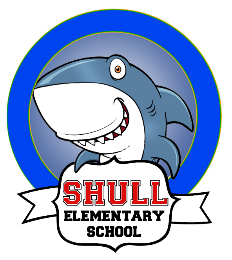 2016-2017 School Supplies ListSuggested Donation List for Lower Grade LevelsRequested Materials List for Upper Grade LevelsThere are always on-going classroom needs, therefore below is a list of items that you can donate to the classroom at any time throughout the year.  Please do not send other supplies such as rulers, scissors, staplers, colorful pens, manual pencil sharpeners and decorative pencils, etc.  They can cause distractions in the classroom.Kindergarten3rd GradeMost donations will be shared amongst most students.1st GradeMost donations will be shared amongst most students.Most donations will be shared amongst most students.2nd GradeMost donations will be shared amongst most students.Most donations will be shared amongst most students.Classroom Donations That Will Be Needed All Year for Kinder – 3 Grade:Classroom Donations That Will Be Needed All Year for Kinder – 3 Grade:4th Grade5th GradeClassroom Donations That Will Be Needed All Year for 4th and 5th Grade: